Министерство  сельского хозяйства  РФФГБОУ ВПО «Кубанский государственный аграрный университет»Факультет инженерно-строительныйКафедра начертательной геометрии и графикиА. Ю. МарченкоРАЗВЕРТКИ ПОВЕРХНОСТЕЙРабочая тетрадь для аудиторной и самостоятельной работы для студентов  высших аграрных университетов, обучающихся по специальности   08.03.01 «Строительство», профиль «Промышленное              и гражданское строительство» (прикладной бакалавриат)студента ____________________Краснодар 2014УДК 514.18 (075.8)ББК 22.151.3М30Рецензент:М. Н. Марченко – зав. кафедрой дизайна, компьютернойи графической графики Кубанского государственногоуниверситета, д-р пед. наук, профессорМарченко А. Ю.М30	Развертки поверхностей: рабочая тетрадь / А.Ю. Марченко;            Кубан. гос. аграр. ун-т – Краснодар, 2014. – 13 с.В учебном издании представляется задачи для аудиторных и            самостоятельной работы студентов.		Для студентов, обучающихся по специальности «Строительство»,            профиль «Промышленное и гражданское строительство» УДК 514.18 (075.8)                                                                                           ББК 22.151.3                               © Марченко А. Ю., 2014                               © ФГБОУ ВПО «Кубанский                                                                                                              государственный аграрный                                                                                                             университет», 2014 ОГЛАВЛЕНИЕ1.Аудиторные работы………………………………………………………...…..42. Задачи для самостоятельной работы ………………………………………..101. АУДИТОРНЫЕ  РАБОТЫРАЗВЕРТКИ ПОВЕРХНОСТЕЙПостроение развертки  многогранных поверхностей           1.1  Построение развертки пирамиды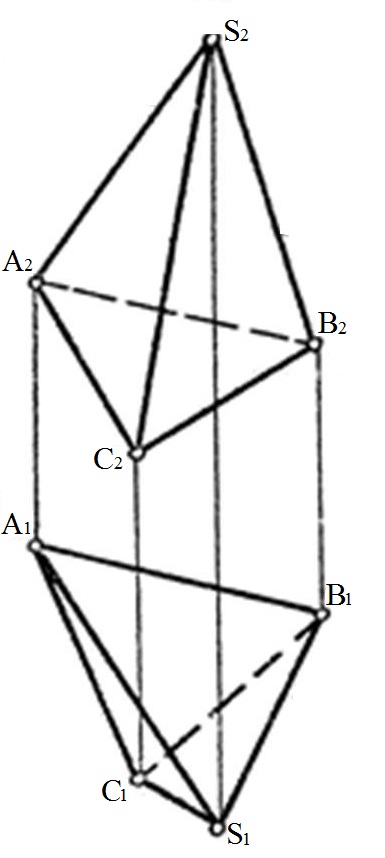 Черт. 11.2  Построение развертки призмы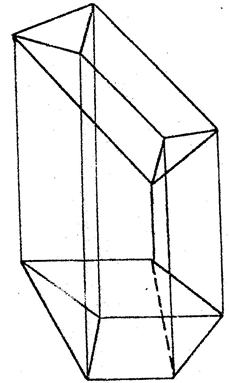 Черт. 2Построение развертки кривых поверхностей2.1  Построение развертки конических поверхностей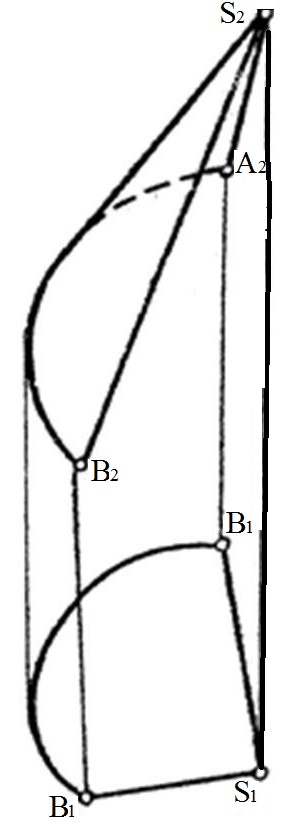 Черт.32.2  Построение развертки цилиндрических поверхностей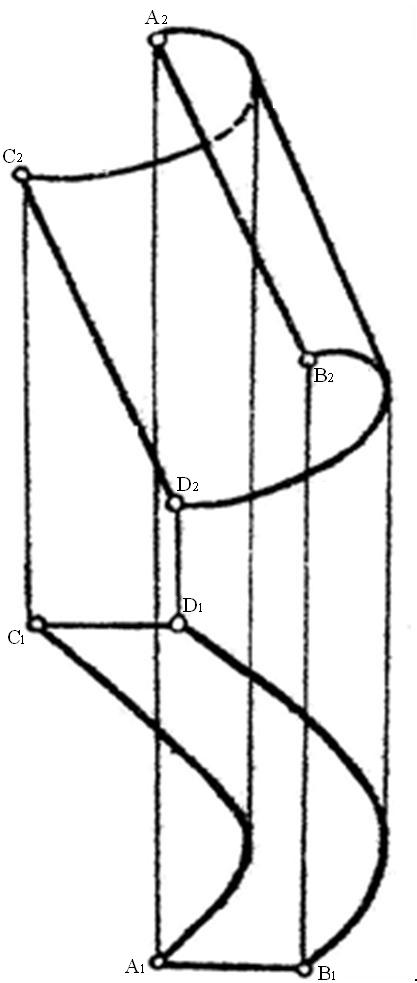 Черт. 42.3  Построение развертки сферы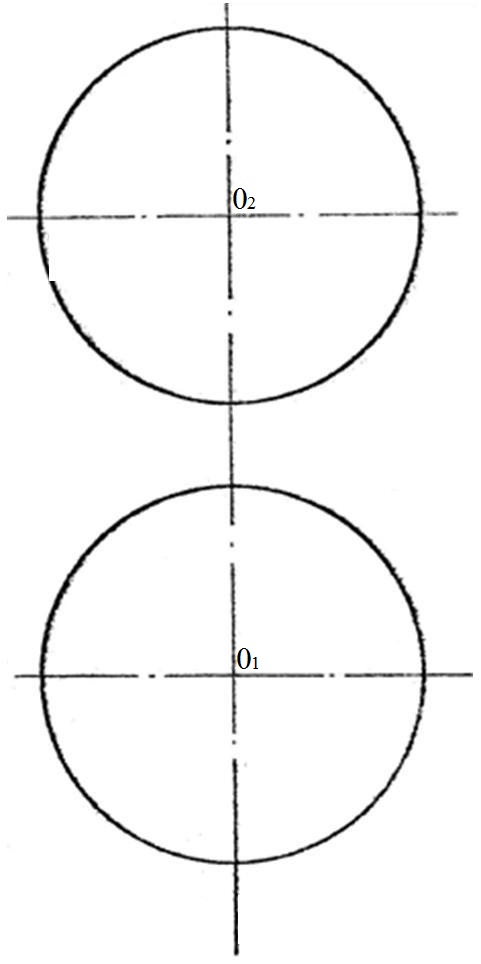 Черт. 52.4  Построение развертки сферыЧерт. 62.ЗАДАЧИ ДЛЯ САМОСТОЯТЕЛЬНОЙ РАБОТЫУчебное изданиеМарченко Алексей ЮрьевичРАЗВЕРТКИ ПОВЕРХНОСТЕЙРабочая тетрадь для аудиторной и самостоятельной работы В авторской редакцииПодписано в печать13.08.2014 Формат 60×84 1/8.Усл. печ. л. – 1,4. Уч. - изд. л. - 0,8 Тираж 100 экз. Заказ № Типография Кубанского государственного аграрного университета.350044, г. Краснодар, ул. Калинина, 131.  Построить развертку прямой призмы с нанесением линии сечения 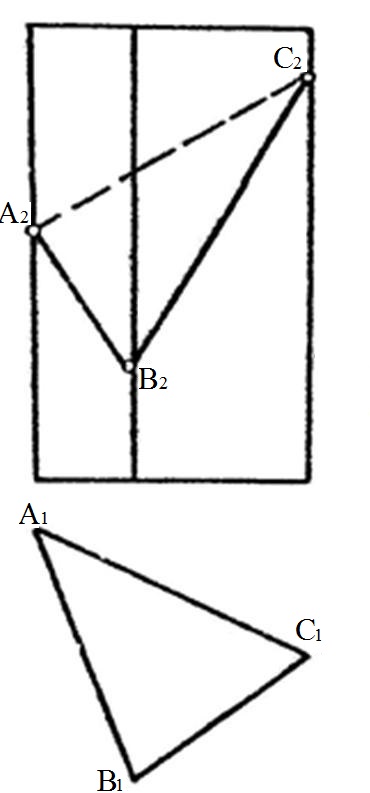 2.  Построить развертку наклонной призмы с нанесением линии сечения 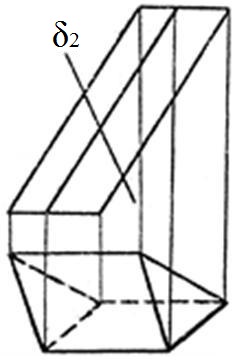 3.  Построить развертку наклонной пирамиды с нанесением линии сечения 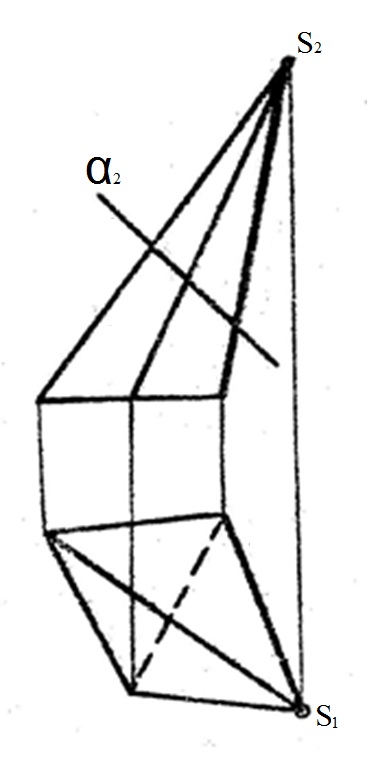 4.  Построить развертку цилиндра с нанесением линии сечения 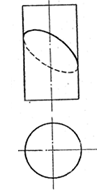 5. Построить развертку  наклонного цилиндра с нанесением линии сечения 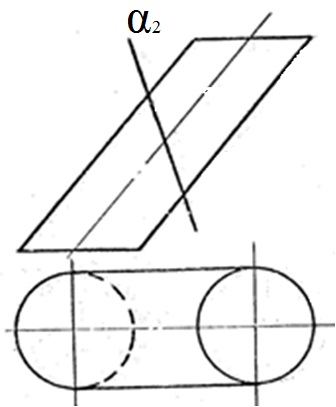 5. Построить развертку прямого  кругового конуса с нанесением линии сечения 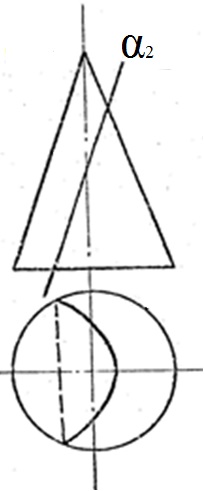 